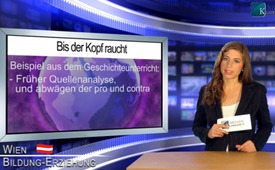 Bis der Kopf raucht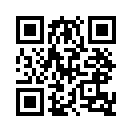 Schule und Bildung sind einer ständigen Veränderung unterworfen. Schüler und Lehrer werden mit immer neuen Lehrplänen, Richtlinien und Verordnungen...Schule und Bildung sind
einer ständigen Veränderung
unterworfen. Schüler und Lehrer
werden mit immer neuen Lehrplänen,
Richtlinien und Verordnungen
konfrontiert. In den letzten
Jahren ist auffällig, dass zum
einen die Schulzeit in vielen Ländern
verkürzt, der zu vermittelnde
Lernstoff aber kaum reduziert
wurde. Das hat für Schülerinnen
und Schüler zur Folge, dass sich
auch der Unterricht massiv verändert.
Nimmt man einmal den
Geschichtsunterricht in der Oberstufe
als Beispiel, so stand dort
bisher die Quellenanalyse im
Vordergrund. Anhand unterschiedlicher
Quellen wurden
dabei historische Ereignisse rekonstruiert,
verschiedene Perspektiven
dazu untersucht, Pro
und Contra abgewogen und am
Ende sollten sich die Schüler ein
eigenes Urteil bilden. Das hat
jungen Menschen das eigenständige
Abwägen und Denken beigebracht
und sie auf das Leben
in einer zunehmend komplexeren
Gesellschaft vorbereitet. Nun
ist so ein gründliches Vorgehen
aufgrund der Stofffülle kaum
noch möglich. In einer Lehrerfortbildung
dazu wurde uns kürzlich
gesagt: „Sie müssen dann
den Schülern einfach mehr zusammengefasste
Texte statt Originalquellen
zum Bearbeiten geben.“
Hier werden die Schüler
nun mit vorgefertigtem Wissen
und Meinungen „vollgestopft“,
bis die Köpfe rauchen. Viele Lehrer
sehen hierin lediglich das
Unvermögen und die Realitätsferne
der Politik. Müssen wir jedoch
nicht vielmehr davon ausgehen,
dass hier bewusst eine
Generation hervorgebracht werden
soll, die bereitwillig alles
hinnimmt, was man ihr vorsetzt,
ohne dabei Dinge kritisch zu
hinterfragen?von sp.Quellen:Bericht eines deutschen GymnasiallehrersDas könnte Sie auch interessieren:---Kla.TV – Die anderen Nachrichten ... frei – unabhängig – unzensiert ...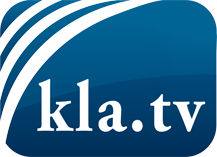 was die Medien nicht verschweigen sollten ...wenig Gehörtes vom Volk, für das Volk ...tägliche News ab 19:45 Uhr auf www.kla.tvDranbleiben lohnt sich!Kostenloses Abonnement mit wöchentlichen News per E-Mail erhalten Sie unter: www.kla.tv/aboSicherheitshinweis:Gegenstimmen werden leider immer weiter zensiert und unterdrückt. Solange wir nicht gemäß den Interessen und Ideologien der Systempresse berichten, müssen wir jederzeit damit rechnen, dass Vorwände gesucht werden, um Kla.TV zu sperren oder zu schaden.Vernetzen Sie sich darum heute noch internetunabhängig!
Klicken Sie hier: www.kla.tv/vernetzungLizenz:    Creative Commons-Lizenz mit Namensnennung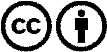 Verbreitung und Wiederaufbereitung ist mit Namensnennung erwünscht! Das Material darf jedoch nicht aus dem Kontext gerissen präsentiert werden. Mit öffentlichen Geldern (GEZ, Serafe, GIS, ...) finanzierte Institutionen ist die Verwendung ohne Rückfrage untersagt. Verstöße können strafrechtlich verfolgt werden.